Differenzdrucktransmitter
mit SIL-2-ZertifizierungKlingenberg, Dezember 2021. Ob Durchfluss- und Füllstandsmessung oder die Überwachung von Filtern und Pumpen: Der neue Differenzdrucktransmitter Typ DPT-20 von WIKA kommt für viele Industrieprozesse in Frage. Als SIL-2-zertifiziertes Gerät erfüllt er höchste Sicherheitsansprüche.Der kompakt aufgebaute Transmitter arbeitet mit einer Genauigkeit von < ±0,065 % der Spanne. Aufgrund einer dreidimensionalen Temperaturkompensation beim Abgleich liefert er auch bei ungünstigen Umgebungsbedingungen ein verlässliches Messergebnis. Der DPT-20 ist mit Messbereichen zwischen -10 ... +10 mbar und -16 ... +16 bar verfügbar und für einen statischen Druck bis 400 bar ausgelegt. Seine Turndown-Funktion ermöglicht einen sehr flexiblen Einsatz und damit eine wirtschaftliche Lagerhaltung.Für den DPT-20 stehen drei Kommunikationsprotokolle für die Integration in bestehende Systeme zur Auswahl. Der Differenzdrucktransmitter lässt sich auf zwei Wegen parametrieren: über die Prozesssteuerung mittels DTM bzw. EDD und Konfigurationssoftware oder direkt am Gerät über eine optionale Digitalanzeige.Anzahl der Zeichen: 1.059Kennwort: DPT-20Hersteller:WIKA Alexander Wiegand SE & Co. KGAlexander-Wiegand-Straße 3063911 Klingenberg/GermanyTel. +49 9372 132-0Fax +49 9372 132-406vertrieb@wika.comwww.wika.deWIKA Werksbild: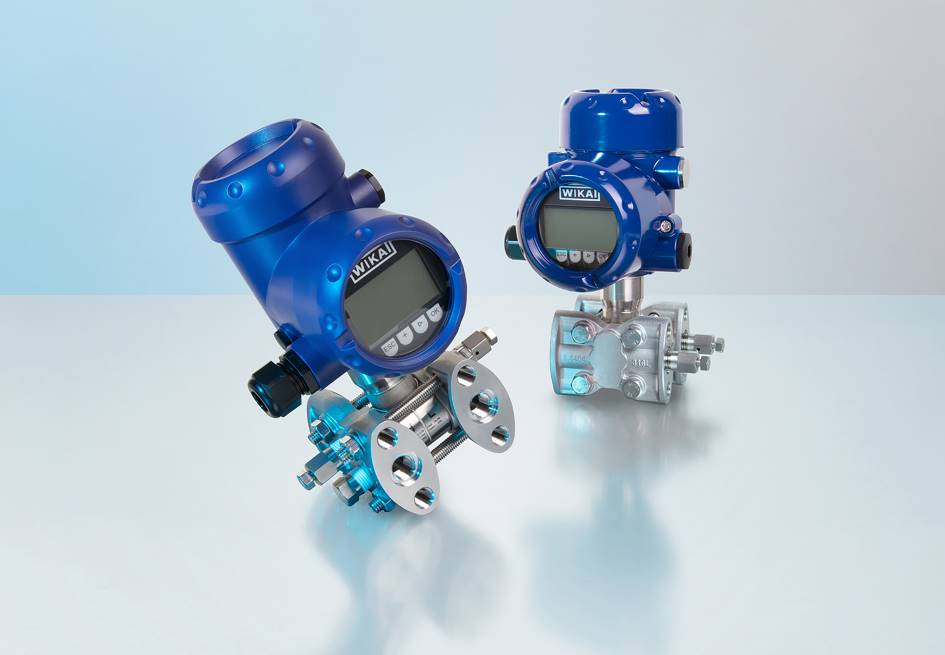 Typ: DPT-20Redaktion:WIKA Alexander Wiegand SE & Co. KGAndré Habel NunesMarketing ServicesAlexander-Wiegand-Straße 3063911 Klingenberg/GermanyTel. +49 9372 132-8010andre.habel-nunes@wika.comwww.wika.deWIKA Presseinfo 